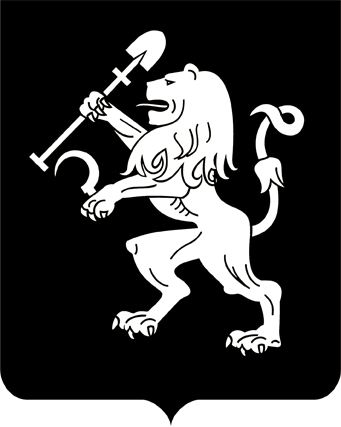 АДМИНИСТРАЦИЯ ГОРОДА КРАСНОЯРСКАПОСТАНОВЛЕНИЕО городском конкурсе «Фабрика народных инициатив»В целях выявления и поддержки народных инициатив, направленных на социокультурное и событийное развитие города, а также              для развития форматов вовлечения горожан в развитие городской          среды, в соответствии с п. 17 ч. 1 ст. 16 Федерального закона                      от 06.10.2003 № 131-ФЗ «Об общих принципах организации местного самоуправления в Российской Федерации», руководствуясь ст. 41, 58, 59 Устава города Красноярска,ПОСТАНОВЛЯЮ:1. Утвердить Положение о городском конкурсе «Фабрика народных инициатив» (далее – конкурс) согласно приложению 1.2. Создать городской экспертный совет по отбору народных               инициатив на народное голосование для дальнейшей реализации на территории города и утвердить его состав согласно приложению 2. 3. Управлению информатизации и связи администрации города обеспечить техническую поддержку официального сайта администрации города для реализации положений настоящего постановления. 4. Департаменту информационной политики администрации города организовать информационное сопровождение  конкурса.5. Руководителям администраций районов в городе обеспечить организационное сопровождение жителей города, принимающих участие в конкурсе, в соответствии с положениями настоящего постановления.6. Настоящее постановление опубликовать в газете «Городские новости» и разместить на официальном сайте администрации города.Глава города                                                            	                В.А. ЛогиновПриложение 1к постановлениюадминистрации городаот ____________ № _________ПОЛОЖЕНИЕо городском конкурсе «Фабрика народных инициатив»I. Общие положения1. Настоящее Положение регулирует порядок проведения городского конкурса «Фабрика народных инициатив» (далее – конкурс)              по отбору народных инициатив в целях их реализации на территории города. Конкурс проводится ежегодно.2. Целью проведения конкурса является выявление, поддержка               и реализация народных инициатив, направленных на социокультурное, событийное наполнение дворовых (междворовых) территорий, формирование соседских сообществ и доброжелательной атмосферы на дворовых (междворовых) территориях города.3. В настоящем Положении используются следующие понятия:конкурс – порядок определения народных инициатив, которые       получат ресурсную поддержку для реализации на дворовой (междворовой) территории города Красноярска;оператор конкурса – муниципальные учреждения города, обеспечивающие проведение конкурса и ресурсное обеспечение реализации народных инициатив;народная инициатива – это предложение жителя города Красноярска о проведении на дворовой (междворовой) территории города мероприятия, направленного на решение цели конкурса в форматах, указанных в пункте 23 настоящего Положения;победитель конкурса – житель города, чья инициатива по результатам народного голосования реализована на дворовой (междворовой) территории города Красноярска;ресурсное обеспечение реализации народных инициатив – это приобретение и (или) аренда оборудования, приобретение расходных материалов, оплата услуг, транспортных и иных расходов, необходимых для реализации народной инициативы операторами конкурса.4. Организатором конкурса является администрация города Красноярска. 5. Операторами конкурса являются:муниципальное автономное учреждение «Красноярский городской парк» – в части проведения конкурса (оформление площадок реали-зации народных инициатив, оплата услуг фотографа и видеографа,       приобретение наградной и сувенирной продукции для победителей          конкурса) и ресурсного обеспечения реализации народных инициатив, связанных с социокультурными форматами; муниципальное автономное учреждение «Центр спортивных клубов» – в части ресурсного обеспечения реализации народных инициатив, связанных с физкультурными форматами.6. Общее руководство проведением конкурса осуществляет городской экспертный совет по отбору народных инициатив на народное            голосование для дальнейшей реализации на территории города (далее – экспертный совет). 7. К участию в конкурсе допускаются граждане Российской Федерации, достигшие 18 лет, проживающие на территории города Красноярска. II. Порядок проведения конкурса и реализации народных инициатив8. Конкурс проводится в пять этапов: 1-й этап: прием заявок. Заявки на участие в конкурсе принимаются на официальном сайте администрации города Красноярска (далее – сайт администрации города) по ссылке https://grants.admkrsk.ru/contests/folk_factory. Прием заявок осуществляется ежегодно в три периода:с 20 по 30 апреля текущего года;с 1 по 10 июня текущего года;с 1 по 10 августа текущего года. 2-й этап: очная презентация народных инициатив жителями города перед экспертным советом. График очных презентаций народных инициатив в течение 3 рабочих дней со дня, следующего за днем окончания приема заявок, раз-мещается организатором конкурса на сайте администрации города                  в разделе «Конкурсы и гранты», во вкладке конкурса «Фабрика народных инициатив», а также направляется заявителям способом, указанным в заявке.Очные презентации народных инициатив проводятся по графику       в течение 10 рабочих дней со дня, следующего за днем размещения          графика на сайте администрации города. Жители города презентуют свои инициативы перед экспертным советом в свободной форме              с использованием презентации (по желанию). По итогам очных презентаций экспертным советом принимается одно из следующих решений:«Допустить народную инициативу до народного голосования»;«Отклонить народную инициативу от участия в конкурсе». Решения экспертного совета по итогам очных презентаций народных инициатив оформляются протоколом, который размещается организатором конкурса на сайте администрации города в разделе «Конкурсы и гранты», во вкладке конкурса «Фабрика народных инициатив»                в течение 3 рабочих дней со дня, следующего за окончанием всех             очных презентаций народных инициатив в соответствующем периоде.3-й этап: народное голосование за народные инициативы, допущенные экспертным советом до народного голосования по итогам           очных презентаций.Народное голосование проводится в течение 5 рабочих дней           со дня опубликования протокола экспертного совета о решениях, принятых по итогам очной презентации народных инициатив. Победители народного голосования получают ресурсную             поддержку для реализации своих инициатив в соответствии с абзацем  шестым пункта 3 настоящего Положения.4-й этап: реализация народных инициатив, ставших победителями народного голосования. Реализация народных инициатив осуществляется заявителями              в соответствующем календарном году с мая по октябрь в соответствии      с датами, указанными в заявках.Ресурсное обеспечение реализации народных инициатив в рамках конкурса обеспечивают операторы конкурса, указанные в пункте 5 настоящего Положения, в соответствии с уставными задачами и действующим законодательством.В период реализации народных инициатив победители конкурса вправе размещать информацию о ходе и результатах реализации своей инициативы (фото- и видеоматериалы, отзывы участников, ссылки             на посты в социальных сетях «ВКонтакте», «Телеграмм» и «Одноклассники», ссылки  на материалы, размещенные в СМИ) в заявке в разделе «Инициативы участников конкурса» на сайте администрации города               в разделе «Конкурсы и гранты», во вкладке конкурса «Фабрика народных инициатив».Жители города, подавшие заявки по электронной почте или                     с нарочным, размещают информацию о ходе и результатах реализации своих инициатив на сайте администрации города в соответствии с подпунктом 2 пункта 21 настоящего Положения.5-й этап: итоговое народное голосование по определению Народной инициативы года. Проводится в период с 1 по 10 ноября соответствующего календарного года на сайте администрации города в разделе «Конкурсы              и гранты», во вкладке конкурса «Фабрика народных инициатив» («Народное голосование»). В итоговом народном голосовании принимают участие все народные инициативы победителей конкурса, реализованные в течение текущего календарного года.9. Победителям конкурса, чьи инициативы были реализованы            в течение текущего календарного года, вручается диплом Главы города. 10. Победителю конкурса, чья инициатива по результатам итогового народного голосования признана Народной инициативой года,  вручается диплом Главы города и фирменная статуэтка конкурса.11. Ежегодно реализуется не менее 15 народных инициатив в каждом районе города. Всего в течение одного календарного года в рамках конкурса реализуется не менее 105 народных инициатив в пределах     выделенных бюджетных средств города, из расчета не более 100 тысяч рублей на ресурсное обеспечение реализации одной народной инициативы.III. Городской экспертный совет конкурса12. К полномочиям городского экспертного совета конкурса относятся:организация и проведение очной презентации народных инициатив в семи районах города, в том числе составление графика очных         презентаций;принятие одного из решений по итогам очной презентации:                       о допуске народной инициативы до народного голосования или об отклонении народной инициативы от участия в народном голосовании;корректировка даты и времени реализации народной инициативы, исходя  из общего графика реализации народных инициатив и имеющихся ресурсов для оформления площадок, на которых реализуются народные инициативы;корректировка перечня ресурсов, необходимых для реализации народных инициатив, которые будут обеспечены операторами конкурса, исходя из уставной деятельности операторов конкурса и действующего федерального, регионального и местного законодательства;оформление в протоколы решений: принятых по итогам очных презентаций народных инициатив (2-й этап конкурса), итогов народных голосований (3-й этап конкурса) и итогового народного голосования                (5-й этап конкурса);приглашение на очную презентацию народных инициатив представителей общественных организаций и сообществ, представителей бизнеса, управляющих компаний и товариществ собственников жилья без права участвовать в голосовании.13. Решение экспертного совета конкурса о допуске народных инициатив до народного голосования принимается экспертным советом конкурса в сроки, указанные в пункте 8 настоящего Положения, в случае соответствия заявленной народной инициативы следующим требо-ваниям:народная инициатива направлена на достижение цели конкурса;народная инициатива соответствует требованиям пунктов 23, 24, 25 настоящего Положения;реализация народной инициативы не нарушает положений действующего законодательства;ресурсное обеспечение народной инициативы соответствует уставной деятельности операторов конкурса.14. Решение экспертного совета конкурса об отклонении народной инициативы от участия в народном голосовании принимаются в случаях несоответствия заявленной народной инициативы одному или нескольким требованиям, указанным в пункте 13 настоящего Положения, в сроки, указанные в пункте 8 настоящего Положения. 15. Члены экспертного совета осуществляют работу на безвозмездной основе. 16. Решение экспертного совета считается правомочным, если              на заседании присутствует более половины его состава. 17. Решения на заседании экспертного совета принимаются путем открытого голосования простым большинством голосов присутствующих участников заседания. В случае равенства голосов членов экспертного совета, участвующих в голосовании, голос председателя (лица, его замещающего) является решающим.18. Решения экспертного совета оформляются протоколом, который подписывается председателем экспертного совета (лицом, его замещающим) и секретарем экспертного совета.19. Протоколы экспертного совета в течение 3 рабочих дней, следующих за днем проведения очных презентаций народных инициатив             в каждом периоде приема заявок, завершения народного голосования                и итогового народного голосования, размещаются на сайте администрации города в разделе «Конкурсы и гранты», во вкладке конкурса «Фабрика народных инициатив» («Новости конкурса») и направляются                 заявителям в случаях, предусмотренных пунктами 8, 30, 35 настоящего Положения.IV. Условия и порядок определения участников конкурса20. Информационное сообщение об объявлении конкурса размещается организатором конкурса в газете «Городские новости» и на официальном сайте администрации города в разделе «Конкурсы и гранты», во вкладке конкурса «Фабрика народных инициатив» («Новости                 конкурса») не позднее чем за 1 рабочий день до начала приема заявок            и должно содержать следующие сведения:цель конкурса;этапы проведения конкурса; способы подачи заявки;форма заявки;контактные телефоны.Информационное сообщение публикуется по каждому периоду приема заявок, указанных в пункте 8 настоящего Положения.21. К участию в конкурсе допускаются заявки, поданные в сроки, указанные в пункте 8 настоящего Положения, одним из следующих                  способов:1) в электронном виде на официальном сайте администрации              города в разделе «Конкурсы и гранты», во вкладке «Фабрика народных инициатив». В случае отсутствия технической возможности подачи заявки                        на официальном сайте администрации города заявка подается способом, указанным в подпункте 2 настоящего пункта;2) путем направления по электронной почте или с нарочным               на электронном носителе (флеш-карта, компакт-диск и др.) в администрацию района в городе Красноярске, на территории которого планируется реализация народной инициативы, по следующим адресам:Октябрьский район: г. Красноярск, ул. Высотная, д. 15, каб. 2-14, телефон для справок: 247-01-48; 247-01-49, oct@admkrsk.ru;Железнодорожный район: ул. Ленина, 160, каб. 608, телефон              для справок 221-26-32, zdr@admkrsk.ru;Центральный район: пр-кт Мира, 63, каб. 334, телефон для справок: 227-92-79, cnt@admkrsk.ru;Советский район: ул. Партизана Железняка, д. 36, каб. 240, телефон для справок:220-06-56, sov@admkrsk.ru;Свердловский район: ул. 60 лет Октября, 46, каб. 4-02, телефон                   для справок: 261-19-94, svr@admkrsk.ru;Кировский район: ул. Академака Вавилова, 56, каб. 2-17; 2-18,           телефон для справок: 222-37-08; 222-37-92, kir@admkrsk.ru;Ленинский район: ул. Юности, 11а, каб. 4-01, телефон для справок: 264-57-48, len@admkrsk.ru.Заявки, поданные способом, указанным в подпункте 2 настоящего пункта, предоставляются жителями города по форме согласно приложению 1 к настоящему Положению с приложением документов,             указанных в пункте 22 настоящего Положения, и вносятся на сайт администрации города в раздел «Конкурсы и гранты», во вкладку конкурса «Фабрика народных инициатив» ответственными специалистами             администраций районов в городе Красноярске в течение 3 рабочих дней с момента поступления заявки при условии предоставления заявителем полного пакета документов, указанных в пункте 22 настоящего Положения.22. К заявке, поданной способом, указанным в подпункте 2 пункта 21 настоящего Положения, прилагаются следующие документы:копии заполненных страниц паспорта заявителя;согласие на обработку персональных данных по форме согласно приложению 2 к настоящему Положению;согласие на участие в интервью, фото- и видеосъемке по форме           согласно приложению 3 к настоящему Положению;иные документы и материалы, описывающие заявленную народную инициативу (по желанию заявителя).Документы, поданные на конкурс, не возвращаются. Датой подачи конкурсной документации путем направления              по электронной почте считается дата отправки электронного письма. Конкурсная документация, поступившая после окончания срока приема (в том числе по почте), к участию в конкурсе не допускается.23. На конкурс принимаются народные инициативы, предусматривающие следующие форматы:проведение культурно-массовых мероприятий; проведение физкультурных мероприятий;проведение историко-патриотических мероприятий;организацию занятости соседского сообщества по интересам;внедрение и развитие добрососедских традиций.Одна народная инициатива может предполагать однократное             мероприятие или серию мероприятий.24. Реализация народных инициатив не может иметь цели сбора средств (фандрайзинг) и оказания платных услуг.25. Реализация народных инициатив должна осуществляться в соответствии с положениями действующего законодательства Российской Федерации, Красноярского края, города Красноярска и настоящего              Положения в части соблюдения прав и свобод гражданина, охраны               общественного порядка и др. 26. При отсутствии заявок организатор конкурса вправе в течение 3 рабочих дней с даты окончания приема заявок объявить о приеме                  заявок повторно или объявить об отмене приема заявок в текущем               периоде. Повторно конкурс проводится в соответствии с нормами настоящего Положения. Сроки приема заявок указываются в объявлении                  о проведении повторного конкурса. V. Определение победителей конкурса. Присвоение звания «Народная инициатива года»27. Победители конкурса определяются путем народного голосования, которое проводится на сайте администрации города в разделе «Конкурсы и гранты», во вкладке конкурса «Фабрика народных инициатив» («Народное голосование»). 28. Информационное сообщение о начале народного голосования размещается организатором конкурса в газете «Городские новости»                 и на официальном сайте администрации города в разделе «Конкурсы             и гранты», во вкладке конкурса «Фабрика народных инициатив»               («Новости конкурса») не менее чем за 1 рабочий день до начала народного голосования и должно содержать следующие сведения:краткую информацию о конкурсе;период голосования;ссылку на страницу народного голосования.29. По итогам народного голосования в сроки, указанные в пункте 8 (3-й этап) настоящего Положения, в каждом районе города определяется 5 победителей, набравших наибольшее количество народных           голосов. 30. Результаты народного голосования в сроки, указанные в пункте 8 (3-й этап) настоящего Положения, оформляются протоколом экспертного совета и размещаются на сайте администрации города  в разделе «Конкурсы и гранты», во вкладке конкурса «Фабрика народных инициатив» («Новости конкурса»), а также направляются победителям конкурса способом, указанным в заявке.31. В течение одного календарного года проводится три народных голосования по определению победителей конкурса. Народное голосование проводится после каждого из трех периодов приема заявок,             указанных в пункте 16 настоящего Положения.32. Итоговое народное голосование проводится в сроки, указанные в пункте 8 (5-й этап) настоящего Положения, на сайте администрации города в разделе «Конкурсы и гранты», во вкладке конкурса «Фабрика народных инициатив» («Народное голосование») один раз в текущем календарном году в ноябре месяце. 33. В итоговом народном голосовании принимают участие все победители конкурса соответствующего календарного года.34. Ежегодно по результатам итогового народного голосования одной народной инициативе, набравшей максимальное количество народных голосов, присваивается звание «Народная инициатива года».35. Результаты итогового народного голосования оформляются протоколом экспертного совета и в течение 5 рабочих дней со дня, следующего за днем окончания итогового народного голосования, размещаются организатором конкурса на сайте администрации города в разделе «Конкурсы и гранты», во вкладке конкурса «Фабрика народных инициатив» («Новости конкурса») и направляются жителю города,             чья народная инициатива получила звание «Народная инициатива года», способом, указанным в заявке.VI. Порядок награждения победителей конкурса36. Организация и проведение торжественной церемонии награждения победителей конкурса дипломами Главы города и фирменной статуэткой конкурса «Народная инициатива года» осуществляется             департаментом Главы города администрации города Красноярска.37. Список победителей конкурса размещается на официальном сайте администрации города в разделе «Конкурсы и гранты», во вкладке конкурса «Фабрика народных инициатив». VII. Финансирование38. Финансирование расходов, связанных с проведением конкурса, осуществляется за счет средств бюджета города.Приложение 1 к Положению о конкурсе«Фабрика народных инициатив»ЗАЯВКАна участие в конкурсе «Фабрика народных инициатив»Дата: «__»______ 20__К заявке прилагается: копия паспорта с заполненными страницами;согласие на обработку персональных данных;согласие на участие в интервью, фото- и видеосъемке;другое (указать)_______________________________.Автор народной инициативы:________________     __________________                                                                          (подпись)		 	        (Ф.И.О.)Приложение 2к Положению о конкурсе«Фабрика народных инициатив»СОГЛАСИЕна обработку персональных данных гражданина,подающего заявку на участие в конкурсе«Фабрика народных инициатив»г. Красноярск                                                 «_____»                          20 __г.Я, ______________________________________________________,(Ф.И.О. субъекта персональных данных)зарегистрированный (ая) по адресу: _______________________________ _____________________________________________________________,(адрес места проживания, контактный телефон, адрес электронной почты)_____________________________________________________________,______________________________________________________________(наименование документа, удостоверяющего личность,серия, номер, сведения о дате выдачи документа и выдавшем его органе)в соответствии с пунктом 4 статьи 9 Федерального закона от 27.07.2006                № 152-ФЗ «О персональных данных» выражаю свое согласие на обработку администрацией города Красноярска, расположенной по адресу:                              г. Красноярск, ул. Карла Маркса, 93 (далее – Оператор), моих персональных данных (далее – ПД): фамилии, имени, отчества; даты рождения, места рождения; сведений о гражданстве; анкетных и биографических данных; идентификационного номера налогоплательщика; номера страхового свидетельства государственного пенсионного страхования (СНИЛС) или документа, подтверждающего регистрацию       в системе индивидуального (персонифицированного) учета; информации об образовании, специальности, ученой степени, трудовом стаже; паспортных данных; адреса места жительства и (или) пребывания; номеров личной телефонной связи, адресов электронной почты.Подтверждаю, что выражая такое согласие, я действую по своей воле и в своем интересе. Согласие на обработку моих ПД дается Оператору: для целей обеспечения содействия субъектам ПД в прохождении процедур, связанных с проведением городского конкурса «Фабрика народных инициатив»;для целей обеспечения соблюдения Конституции Российской            Федерации, Федеральных законов и иных нормативных правовых актов Российской Федерации. Настоящее согласие действует бессрочно. Настоящим согласием        я признаю и подтверждаю, что в случае необходимости представления моих ПД для достижения указанных целей третьим лицам (в том числе иным государственным органам, учреждениям здравоохранения, Территориальному фонду обязательного медицинского страхования Красноярского края, отделению Пенсионного фонда Российской Федерации            по Красноярскому краю, территориальным органам федеральной налоговой службы, страховым медицинским организациям, правоохранительным органам и т.д.), а также в случае передачи функций и полномочий от Оператора другим лицам, Оператор вправе в необходимом                 объеме раскрывать для достижения указанных целей мои ПД таким     третьим лицам, а также предоставлять таким третьим лицам документы, содержащие информацию о моих ПД. Настоящим согласием я признаю и подтверждаю, что настоящее согласие считается данным мною любым третьим лицам, указанным выше, и любые такие третьи лица имеют право на обработку моих ПД на основании настоящего согласия в целях и объеме, указанных                       в настоящем согласии. Я оставляю за собой право отозвать настоящее согласие посредством составления соответствующего письменного документа, который может быть направлен мной в адрес Оператора по почте заказным письмом с уведомлением о вручении либо вручен лично под расписку представителю Оператора. ____________________    _______________   _______________________                (Ф.И.О.)		      	       подпись	                   (расшифровка подписи)Приложение 3к Положению о конкурсе«Фабрика народных инициатив»СОГЛАСИЕ на участие в интервью, фото- и видеосъемке гражданина, подающего заявку на участие в конкурсе «Фабрика народных инициатив»г. Красноярск                                                  «_____»                          20__г.Я, ______________________________________________________,(Ф.И.О. субъекта персональных данных)зарегистрированный (ая) по адресу: _______________________________ _____________________________________________________________,(адрес места проживания, контактный телефон, адрес электронной почты)__________________________________________________________________,__________________________________________________________________(наименование документа, удостоверяющего личность, серия, номер, сведения о дате выдачи документа и выдавшем его органе)даю свое согласие на участие в интервью и обработку в качестве общедоступных данных: фото- и видеосъемку себя, участника городского конкурса «Фабрика народных инициатив».Я соглашаюсь, что реализация моей инициативы будет записана               и показана в средствах массовой информации.Фото- и видеоматериалы являются общедоступными и могут быть включены в общедоступные источники данных, а именно:публикация на официальном сайте администрации города Красноярска;публикация на официальных каналах администрации города Красноярска, в сетях VK, Telegram;публичный показ в средствах массовой информации, в том чесле на телевизионных каналах, каналах телеоператора телекоммуникационных услуг, в рамках проведения городского конкурса «Фабрика народных инициатив».Я даю согласие на обработку фото- и видеоматериалов, то есть совершение в том числе следующих действий: обработку (включая сбор, систематизацию, накопление, хранение, уточнение, обновление, изменение), использование, обезличивание, блокирование, уничтожение персональных данных, в соответствии с Федеральным законом                  от 27.07.2006 № 152-ФЗ «О персональных данных», а также на передачу такой информации третьим лицам в случаях, установленных законо-дательством.Я оставляю за собой право отозвать настоящее согласие посредством составления соответствующего письменного документа, который может быть направлен мной в адрес Оператора по почте заказным письмом с уведомлением о вручении либо вручен лично под расписку представителю Оператора. ____________________    _______________   _______________________                (Ф.И.О.)		      	       подпись	                   (расшифровка подписи)Приложение 2к постановлениюадминистрации городаот ____________ № _________СОСТАВгородского экспертного совета по отбору народных инициатив на народное голосование для дальнейшей реализации на территории городаШувалов Алексей Борисович, первый заместитель Главы города, председатель городского экспертного совета;Ходос-Шикилева Жанна Вячеславовна, заместитель руководителя департамента Главы города администрации города, заместитель председателя экспертного совета; Гафарова Юлия Валериевна, начальник отдела управления проектами департамента Главы города администрации города, заместитель председателя экспертного совета;Шаповалова Виктория Олеговна, заместитель начальника отдела управления проектами департамента Главы города администрации          города, секретарь экспертного совета;члены экспертного совета, представители:департамента социального развития администрации города;главного управления культуры администрации города;главного управления по физической культуре и спорту администрации города;главного управления молодежной политики и туризма администрации города;управления социальной защиты населения администрации города (в зависимости от формата заявленных на конкурс народных инициатив);управления архитектуры администрации города (в зависимости           от формата заявленных на конкурс народных инициатив);муниципального автономного учреждения «Красноярский городской парк»;муниципального автономного учреждения «Центр спортивных клубов»;муниципального автономного учреждения города Красноярска «Центр содействия малому и среднему предпринимательству»;администраций районов в городе Красноярске;Общественной палаты города Красноярска (по согласованию);Совета работающей молодежи при Главе города Красноярска            (по согласованию).17.04.2023№ 244Данные участника:Данные участника:Ф.И.О. Краткое описание деятельности (самопрезентация о себе)Данные паспорта (серия и номер, кем выдан, дата выдачи)Адрес места регистрации по месту жительства (пребывания)Телефон с кодом города (с указанием мобильного телефона) Способ обратной связи с организатором конкурса (телефон, электронная почта и др.) Информация о народной инициативе:Информация о народной инициативе:Краткое описание Место проведения (адрес с указанием района города)Дата проведения Время проведения Перечень имеющихся ресурсов (команда, наличие оборудования, расходных материалов, партнеров и т.д.)Перечень необходимых ресурсов с указанием вида ресурсов и их количества (объема) (например: приобретение и (или) аренда оборудования, приобретение расходных материалов, оплата услуг, транспортных и иных расходов)